Консультация для родителей "Поможем птицам зимой"Категория: Дошкольное образование 22.02.2017            Цель - помощь зимующим птицам в виде установок кормушек и организации непрерывного подкорма на них.В холодное время года зимующим птицам очень трудно добывать себе пищу. Природный корм исчезает, но потребность в нем возрастает, поэтому многие птицы не могут пережить зиму и погибают. Задача взрослых - прививать детям интерес к живой природе, воспитывать любовь к ней, учить беречь окружающий мир. Надеюсь, что вы выберете подходящий вариант и сделаете кормушку для птиц вместе с вашим ребенком. Ребёнку любого возраста такое занятие будет полезно и интересно.Об этом нужно помнить!      Зима – суровое время года. Время подумать о птицах. Ведь зимой самое страшное для птиц - не холод, потому что у них вырастает подпушек под перышками. А самое ужасное – голод! Мало корма находят птицы зимой, т. к. насекомые в зимней спячке, плоды, ягоды, семена трав 0 под снегом. Если им не помочь, они могут погибнуть. Кто же поможет птицам? Конечно же мы, люди.Давайте сделаем для них кормушки и наполним их кормом, который они любят. Надо спешить! Дорог каждый час!Изготовим кормушку для наших пернатых друзей!Изготовить простейшую кормушку можно из любого подручного материала. В дело можно пустить и пустые пластиковые бутылки или коробки, пакеты из-под сока или молока, а если немного пофантазировать, то и из старой строительной маски тоже можно сделать превосходную кормушку. Но важно помнить несколько основных правил:1. У кормушки должно быть 2 отверстия (вход и выход, чтобы птица не боялась залетать в кормушку.2. Отверстия должны быть широкими, чтобы птица могла спокойно проникнуть внутрь кормушки и покинуть ее.3. У кормушки обязательно должна быть крыша, иначе корм может быть засыпан снегом.4. У кормушки должен быть сделан порог, чтобы корм не рассыпался.5. Не забудьте прикрепить шнурок, на котором будет висеть наша кормушка.Запомни несколько правил, которые необходимо соблюдать, когда кормишь птиц: 1. Во время подкормки не сорить, не оставлять на улице полиэтиленовые пакеты, жестяные банки, коробки. 2. Подкармливать в одном и том же месте, желательно в одно и то же время, птицы будут сами прилетать к этому времени. 3. Кормить птиц регулярно, ежедневно, нельзя подкармливать время от времени, именно в морозы нужна пища каждый день, чтобы птицам выжить. 4. Корма надо класть немного, именно для того, чтобы подкормить, поддержать в трудное время.Гулял я в парке по утру
и песню напевал.
Вдруг у разлапистой сосны 
кормушку увидал.
Синички клювами стуча,
мечтали о весне
И подпускали ребятню
к разлапистой сосне.
И удивлялись малыши
подобным чудесам,
И благодарность малышей
читалась по глазам.
Какой же добрый человек
кормушку смастерил
И аппетита пожелал,
и птичек накормил.
Кому-то слезы иссушил,
кого-то подбодрил,
А с кем-то лучик доброты
по-братски разделил.Очень необычные, 
интересные и простые кормушки получаются из плотного картона. Для этого произвольные фигурки из картона (колечки, сердечки, ромбики) нужно обмазать мучным клейстером, а затем густо обсыпать с двух сторон различными мелкими сухими зёрнышками. Когда такие фигурки просохнут, они легко развешиваются на веточках. Синицы и вездесущие воробьи держатся стайками и постоянно перелетают в поисках корма с места на место. Сегодня птицы наведаются к вашей кормушке, а завтра – к другой.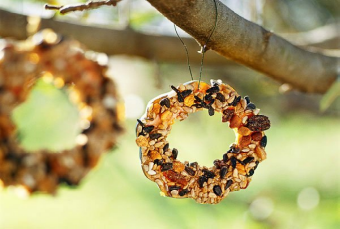  
Для синичек
Синички - единственные птички, которые способны кушать на лету. Самым простым кормом для них будет кусок сала, висящий на веревке - а вороны и голуби не смогут его съесть.
Классическая кормушка. 
Для изготовления самой популярной "модели" кормушки понадобятся березовая ветка длиной 10-15 см, достаточно крупная, 2 листа ДВП или доски, метла. Березовую ветвь следует разрезать на 4 ровных куска и прикрепить к ним ДВП или досточки. Наверх прикрепите метлу (нижнюю часть), чтобы кормушка была устойчивой, после чего можно вешать ее на дерево.
Из пластиковой бутылки.
Можно изготовить из пластиковой бутылка и простой вариант автокормушки. Подготовьте какую-нибудь прочную крышку –
сюда будет постепенно высыпаться корм и садиться птицы. Бутылку закрепите вертикально так, чтобы ее горлышко касалось поверхности корма. Процесс высыпания будет зависеть от того, как быстро будут клевать птицы, они сами и будут его регулировать, вам нужно будет только время от времени наполнять кормушку. Самая простая кормушка— из молочного пакета. 
Прорежьте леток, зацепите бумажную пирамидку за вершину и повесьте на 
Сложные конструкции.
Рассмотрите и более сложные модели кормушек, которые могут стать настоящим украшением любого двора или сада.
На столбах укрепляются стационарные кормушки для птичек. Их кормовые столики и крыши можно изготавливать из тонкой фанеры или древесно-стружечных плит. Можно сделать и двухэтажную кормушку, использовав для невысокого первого этажа жестяную чашу с бортиками, а второй этаж делая деревянным. Крышки и боковые стенки позволяют сделать так, чтобы корм был недоступен для голубей, а синицы любят заскакивать в укрытия и быстро освоятся в своей новой столовой.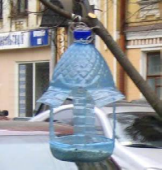 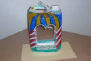 
Помочь пернатым друзьям, своевременно развесить кормушки стало доброй традицией в нашем детском саду. 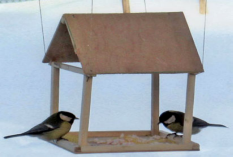 